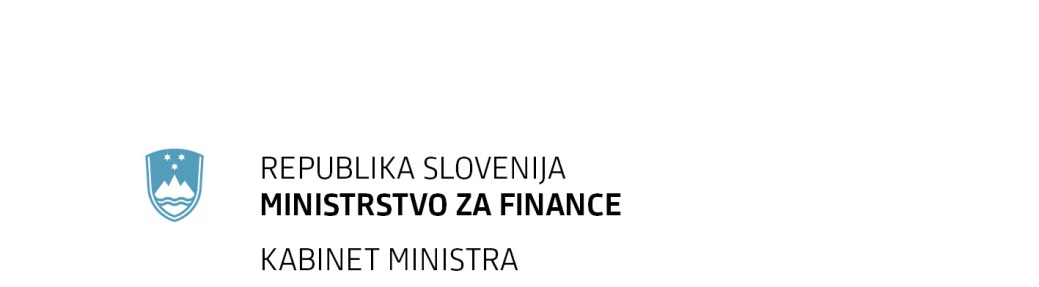 POROČILO MINISTRSTVA ZA FINANCE O OPRAVLJENIH POSTOPKIH INŠPEKCIJSKEGA NADZORA NAD PORABO SREDSTEV DRŽAVNEGA PRORAČUNAV OBDOBJU OD 1.1. DO 30.6.2021Ljubljana, november 2021Kazalo1. UVODPoročilo Ministrstva za finance o opravljenih postopkih inšpekcijskega nadzora nad porabo sredstev državnega proračuna v obdobju od 1.1. do 30.6.2021 je pripravljeno na podlagi 106. člena Zakona o javnih financah (Uradni list RS, št. 11/11 – uradno prečiščeno besedilo, 14/13 – popr., 101/13, 55/15 – ZFisP, 96/15 – ZIPRS1617,  13/18 in 195/20 – odl. US), ki določa, da Ministrstvo za finance o opravljenem nadzoru, ugotovitvah in odločitvah obvešča Vlado Republike Slovenije in Računsko sodišče Republike Slovenije, Vlada Republike Slovenije pa polletno Državni zbor Republike Slovenije.Poročilo je pripravil Urad Republike Slovenije za nadzor proračuna, ki kot organ v sestavi Ministrstva za finance izvaja naloge proračunskega inšpekcijskega nadzora. Opravljanje nalog je organizirano v Sektorju proračunske inšpekcije.V poročilu so prikazani zbirni podatki o nadzorih, izvedenih v obdobju od 1.1. do 30.6.2021, ter osnovni podatki o posameznih nadzorih. Podrobni podatki so razvidni iz zapisnikov o opravljenih nadzorih, ki so v prilogi tega poročila, dostopni pa so tudi na povezavah, navedenih v točki 4 tega poročila. 1.1 Pravne podlage za izvajanje nalog proračunske inšpekcije Urad RS za nadzor proračuna oziroma proračunska inšpekcija je določena kot inšpekcijski ali prekrškovni organ v večjem številu predpisov, in sicer:v Zakonu o javnih financah (ZJF) kot inšpekcijski in prekrškovni organ, v Zakonu o preglednosti finančnih odnosov in ločenem evidentiranju različnih dejavnosti (ZPFOLERD-1) kot inšpekcijski in prekrškovni organ, v Zakonu o financiranju občin (ZFO-1) kot inšpekcijski organ nad namensko rabo sredstev iz državnega proračuna, namenjenih za sofinanciranje posameznih nalog ali programov občin in sofinanciranje investicij in prekrškovni organ v zvezi s kršitvami 18. člena tega zakona,v Zakonu o izvrševanju proračunov Republike Slovenije (ZIPRS) kot inšpekcijski in prekrškovni organ v zvezi s kršitvami posameznih določb tega zakona, v Zakonu o šolski prehrani (ZŠolPre-1) kot inšpekcijski organ v zvezi z izvajanjem nadzora nad poslovanjem in namenskostjo porabe sredstev po tem zakonu, v Zakonu o lekarniški dejavnosti (ZLD-1) kot inšpekcijski in prekrškovni organ v zvezi z razpolaganjem oziroma načinom porabe sredstev po tem zakonu,v Zakonu o poslancih (ZPos), Zakonu o funkcionarjih v državnih organih (ZFDO), Zakonu o ustavnem sodišču (ZUstS), Zakonu o računskem sodišču (ZRacS-1) in Zakonu o varuhu človekovih pravic (ZVarCP-UPB2) kot prekrškovni organ v zvezi z uveljavljanjem pravice do nadomestila. 1.2 Inšpekcijske naloge na podlagi Zakona o javnih financah in drugih pravnih podlagOsnovna in s tem tudi najobsežnejša naloga proračunske inšpekcije je inšpekcijski nadzor nad izvajanjem ZJF in drugih predpisov, ki urejajo poslovanje s sredstvi proračuna Republike Slovenije. Cilj izvajanja proračunskega inšpekcijskega nadzora je zagotavljanje izvajanja ZJF in drugih predpisov, ki urejajo poslovanje s sredstvi proračuna Republike Slovenije, zagotavljanje pravilnega in zakonitega poslovanja proračunskih uporabnikov pri porabi sredstev proračuna, ugotavljanje morebitnih nepravilnosti in predlaganje sprejemanja ustreznih ukrepov s ciljem odprave ugotovljenih nepravilnosti, izboljšanja poslovanja s sredstvi proračuna in preprečevanja nepravilnosti.Na izvajanje inšpekcijskega nadzora se nanašajo členi 102. do 106. ZJF, ki določajo:področje izvajanja nadzora,osebe, ki opravljajo inšpekcijski nadzor (proračunski inšpektorji),naloge proračunskih inšpektorjev,odgovornost proračunskih inšpektorjev,obveznost stalnega usposabljanja proračunskih inšpektorjev,stranke v postopku,obveznosti proračunskih uporabnikov in drugih prejemnikov sredstev državnega proračuna pri izvajanju inšpekcijskega nadzora,posebna pooblastila proračunskih inšpektorjev (ukrepe in priporočila),pritožbeni organ inobveznost polletnega poročanja. Za postopkovna vprašanja, ki niso urejena v ZJF, proračunska inšpekcija pri izvajanju inšpekcijskega nadzora uporablja določbe Zakona o splošnem upravnem postopku (Uradni list RS, št. 24/06 – UPB, 105/06 – ZUS-1, 126/07, 65/08, 8/10 in 82/13 in 175/20 – ZIUOPDVE; ZUP) in posamezne določbe Zakona o inšpekcijskem nadzoru (Uradni list RS, št. 43/07 – uradno prečiščeno besedilo in 40/14; ZIN), ki se od uveljavitve novele zakona ZIN-B z 6.6.2014 uporabljajo za proračunsko inšpekcijo. Pri vodenju prekrškovnega postopka v zvezi s prekrški po ZJF proračunska inšpekcija kot postopkovni predpis uporablja Zakon o prekrških (Uradni list RS, št. 29/11 – uradno prečiščeno besedilo, 21/13, 111/13, 74/14 – odl. US, 92/14 – odl. US, 32/16, 15/17 – odl. US, 73/19 – odl. US, 175/20 – ZIUOPDVE in 5/21 – odl. US; ZP-1). Skladno s 102. členom ZJF proračunska inšpekcija izvaja inšpekcijski nadzor nad izvajanjem tega zakona in predpisov, ki urejajo poslovanje s sredstvi državnega proračuna. S tem zagotavlja izvajanje inšpekcijskega nadzora nad več kot 10 milijardami proračunskih sredstev letno in nad več kot 800 neposrednimi in posrednimi proračunskimi uporabniki, ki prejemajo sredstva iz državnega proračuna. Proračunska inšpekcija nima pristojnosti izvajanja inšpekcijskega nadzora nad sredstvi proračunov občin in nad lastnimi sredstvi proračunskih uporabnikov. Izjemo od tega pa predstavlja pristojnost izvajanja inšpekcijskega nadzora nad namensko porabo sredstev, ki jih je občina prejela iz državnega proračuna za sofinanciranje posameznih nalog ali programov občin in sofinanciranje investicij ter pristojnost izvajanja nadzora, kot jo določa ZPFOLERD-1 (Uradni list RS, št. 33/11).Naloge inšpekcijskega nadzora skladno s 102. členom ZJF opravljajo proračunski inšpektorji kot uradne osebe s posebnimi pooblastili. Proračunski inšpektorji samostojno opravljajo naloge inšpekcijskega nadzora, izdajajo zapisnike, odločbe in sklepe v upravnem postopku ter predlagajo in odrejajo druge ukrepe, za katere so pooblaščeni. Proračunski inšpektorji obravnavajo tudi prijave, pritožbe, sporočila in druge vloge v zadevah iz svoje pristojnosti in vlagatelje na njihovo zahtevo obveščajo o predlaganih ukrepih. Pri opravljanju nalog inšpekcijskega nadzora proračunski inšpektorji skladno s prvim odstavkom 18. člena ZIN in drugim odstavkom 45. člena ZP-1 samostojno vodijo in odločajo v prekrškovnem postopku. 1.2.1 Stranke v postopku inšpekcijskega nadzoraSkladno s 103. členom ZJF so stranke v inšpekcijskem postopku neposredni in posredni uporabniki (NPU, PPU) državnega ali občinskega proračuna za sredstva, prejeta iz državnega proračuna.Drugi prejemniki sredstev proračuna RS (DPS), to so fizične ali pravne osebe, ki na podlagi pogodbe, sklenjene z neposrednim uporabnikom, odločbe ali sklepa neposrednega uporabnika, prejmejo proračunska sredstva, morajo proračunskemu inšpektorju omogočiti opravljanje inšpekcijskega nadzora za sredstva, pridobljena iz državnega proračuna, ter dati vse zahtevane podatke, listine, poročila, ki se nanašajo na inšpekcijski nadzor in omogočiti računalniško obdelavo teh podatkov. DPS imajo v inšpekcijskem postopku na podlagi določb ZJF v povezavi z ZUP status stranskega udeleženca, ki v postopku varuje svoje pravne koristi, zato morajo proračunski inšpektorji med postopkom po uradni dolžnosti skrbeti, da so v njem udeleženi vsi, na katerih pravice ali pravne koristi bi lahko vplivala odločitev inšpektorja.Skladno s 18. členom ZPFOLERD-1 so stranke v inšpekcijskem postopku državni organi, organi samoupravnih lokalnih skupnosti, javna podjetja in pravne osebe, samostojni podjetniki ali podjetnice ter zasebniki ali zasebnice, ki na podlagi izključne ali posebne pravice ali javnega pooblastila izvajajo dejavnosti v splošnem interesu (izvajalci z izključnimi ali posebnimi pravicami ali pooblastili), katerim državni organi ali organi samoupravnih lokalnih skupnosti, neposredno ali posredno prek drugega javnega podjetja, dodelijo javna sredstva. 1.2.2 Ukrepi v postopku inšpekcijskega nadzoraČe pri opravljanju inšpekcijskega nadzora proračunski inšpektor ugotovi, da je bil kršen zakon, predpis ali posamičen akt, katerega izvajanje nadzoruje, ima pravico in dolžnost postopati oziroma ukrepati v okviru možnosti, ki jih določata prvi in drugi odstavek 104. člena ZJF (posebna pooblastila). Proračunski inšpektor glede na vrsto ugotovljene kršitve in glede na njene posledice izda odločbo za vzpostavitev zakonitega stanja, v zapisniku predlaga pristojnemu organu sprejem ustreznih ukrepov, uvede postopek o prekršku iz svoje pristojnosti, predlaga drugemu pristojnemu organu uvedbo postopka o prekršku ali poda ovadbo pristojnemu organu za kazniva dejanja, ki se preganjajo po uradni dolžnosti (ukrepi na podlagi prvega odstavka 104. člena ZJF).Če pa pri opravljanju inšpekcijskega nadzora ugotovi nepravilnosti, za katere oceni, da jih neposredni ali posredni uporabnik lahko odpravi z ustreznimi ukrepi v poslovanju, mu v inšpekcijskem zapisniku poda predlog oziroma priporočilo za sprejem potrebnih ukrepov (predlogi ukrepov na podlagi drugega odstavka 104. člena ZJF).1.2.3 Poročanje proračunskih uporabnikov o izvedbi predlaganih ukrepovProračunski uporabnik, ki mu inšpektor na podlagi drugega odstavka 104. člena ZJF v zapisniku predlaga sprejem ustreznih ukrepov v poslovanju, je dolžan v roku, ki ga določi inšpektor, poročati o izvedbi predlaganih ukrepov za odpravo ugotovljenih nepravilnosti in pomanjkljivosti. Rok za poročanje določi inšpektor po svoji presoji, pri čemer upošteva objektivne okoliščine posameznega primera, predvsem pa čas, ki je realno potreben za izvedbo predlaganih ukrepov. Rok praviloma ni krajši od 30 in ne daljši od 90 dni. Če proračunski uporabnik vloži pisno vlogo za podaljšanje roka, ki jo ustrezno utemelji, lahko inšpektor rok podaljša. Inšpektor spremlja izvedbo ukrepov, dokler jih nadzirani proračunskih uporabnik v celoti ne izvede. V primeru, da jih ne izvede v danem roku, niti ne zaprosi za podaljšanje roka, ga inšpektor pisno pozove k poročanju. 1.2.4 Javna objava poročil, odločb in zapisnikov proračunske inšpekcijeProračunska inšpekcija na spletni strani urada javno objavlja vsa polletna poročila o opravljenih postopkih inšpekcijskega nadzora nad porabo sredstev proračuna Republike Slovenije od 1.1.2007 dalje. Skladno s priporočilom Inšpekcijskega sveta, ki je bilo dano vsem inšpekcijskim organom, objavlja odločbe, izdane v postopkih inšpekcijskega nadzora, skladno s predlogom Komisije Državnega zbora za nadzor javnih financ pa od 1.7.2016 dalje tudi izdane zapisnike. 2. LETNI NAČRT DELA PRORAČUNSKE INŠPEKCIJE ZA LETO 2021Proračunska inšpekcija izvaja naloge inšpekcijskega nadzorstva po ZJF na podlagi letnega načrta dela, ki ga za posamezno poslovno leto sprejme predstojnik urada in je sestavni del programa dela Urada RS za nadzor proračuna. 2.1 Priprava letnega načrta dela Način priprave letnega načrta dela določa Navodilo za izvajanje postopkov inšpekcijskega nadzora proračunske inšpekcije. Z letnim načrtom dela proračunska inšpekcija zasleduje naslednje cilje:zagotavljanje nadzora nad čim večjim številom neposrednih in posrednih proračunskih uporabnikov in nad čim več različnimi področji porabe proračunskih sredstev,zagotavljanje nadzora nad čim večjim obsegom proračunskih sredstev,zagotavljanje nadzora nad proračunskimi uporabniki na področjih, kjer so bile v preteklosti že zaznane kršitve predpisov,zagotavljanje čim hitrejše odzivnosti inšpekcijskega organa v primeru prejetih prijav, pritožb, sporočil, odstopljenih zadev drugih organov ter na druge načine zaznanih nepravilnosti (npr. pri notranjem revidiranju in drugih oblikah nadzora, informacij iz medijev),zagotavljanje ponovnih (t.i. »follow-up«) nadzorov pri zavezancih, kjer so že bili izrečeni ukrepi za odpravo nezakonitosti in nepravilnosti pri poslovanju.Letni načrt dela proračunske inšpekcije je sestavljen iz dveh delov:program rednih inšpekcijskih nadzorov, okvirni program inšpekcijskih nadzorov na podlagi prijav, pritožb, sporočil in drugih vlog. Prvi del načrta je poimenski, drugi del, ki se nanaša na inšpekcijske nadzore, uvedene na podlagi prijav, pritožb, sporočil in drugih vlog, pa je določen le v okvirnem številčnem obsegu glede na izkušnje preteklih let. Proračunska inšpekcija je za leto 2021 načrtovala izvedbo 60 inšpekcijskih nadzorov,  od tega: 45 rednih inšpekcijskih nadzorov, 15 inšpekcijskih nadzorov na podlagi prijav, pritožb, sporočil in drugih vlog.Poleg inšpekcijskega nadzora zakonitosti, namenskosti, učinkovitosti in gospodarnosti porabe proračunskih sredstev je v letu 2021 prioritetni cilj rednih inšpekcijskih pregledov:	nadzor nad namenitvijo in porabo presežkov prihodkov nad odhodki javnih lekarniških zavodov in nad vrnjenimi sredstvi ustanoviteljem,	nadzor nad poslovanjem in namensko porabo sredstev za šolsko prehrano, ki jih prejmejo šole za organizacijo in opravljanje te dejavnosti ter predvideno sodelovanje v nadzorih s šolsko inšpekcijo,	nadzor nad preglednostjo finančnih odnosov med državnimi organi in lokalnimi skupnostmi ter javnimi podjetji ali subjekti, ki imajo s strani države ali lokalne skupnosti podeljena javna pooblastila za izvajanje dejavnosti v splošnem interesu, 	nadzor nad porabo namenskih prihodkov občin, ki na podlagi ZFO-1 iz državnega proračuna RS prejmejo sredstva za sofinanciranje investicij v lokalno javno infrastrukturo in investicij posebnega pomena za zadovoljevanje skupnih potreb in interesov prebivalcev občine, ki so uvrščene v načrte razvojnih programov občinskih proračunov.Od 45 rednih inšpekcijskih nadzorov jih je 21 (47%) načrtovanih pri neposrednih proračunskih uporabnikih (11 - vladni uradi/ministrstva/organi v sestavi ministrstev, 10- občine), 24 (53%) pa pri posrednih proračunskih uporabnikih (7 – javni izobraževalni zavodi, 5 – drugi javni zavodi, 5 – javni zavodi po ZPFOLERD-1, 7 – javni lekarniški zavodi po ZLD-1).2.2 Izvajanje letnega načrta dela za leto 2021V obdobju od 1.1. do 30.6.2021 je proračunska inšpekcija izvajala 22 inšpekcijskih nadzorov, 18 rednih in 4 na podlagi prijav, pritožb, sporočil in drugih vlog.2.2.1 Redni inšpekcijski nadzoriOd 18 rednih izvajanih nadzorov, jih je bilo 6 načrtovanih in začetih že v letu 2020. Pri neposrednih proračunskih uporabnikih je bilo izvajanih 12 nadzorov (67%), pri posrednih proračunskih uporabnikih 4 (22%), 2 nadzora pa pri javnih podjetjih in izvajalcih z izključnimi oz. posebnimi pravicami ali pooblastili na podlagi ZPFOLERD-1.V izvedenih rednih inšpekcijskih nadzorih, so bile nepravilnosti ugotovljene pri dveh zavezancih in ustrezno odpravljene pri enem.Od 18 izvedenih nadzorov jih je 17 zaključenih, bodisi z izvedbo predlaganih ukrepov, ali pa ukrepi niso bili predlagani. En nadzor, izveden pri javnem podjetju, ostaja odprt.Tabela 1: Redni inšpekcijski nadzori, izvajani v obdobju od 1.1. do 30.6.20212.2.2 Obravnava prijav, pritožb, sporočil in drugih vlogV obdobju od 1.1. do 30.6.2021 je proračunska inšpekcija obravnavala 36 prijav, pritožb, sporočil in drugih vlog za uvedbo inšpekcijskega nadzora. Od teh jih je 32 prejela v letu 2021, 4 prijave pa so bile prenesene v obravnavo iz leta 2020. V 4 primerih obravnavanih prijav je bil uveden inšpekcijski nadzor. V 16 primerih je bilo ugotovljeno, da glede na vsebino sodijo v pristojnost drugih organov, katerim so bile prijave odstopljene v reševanje. V 12 primerih je bilo ugotovljeno, da ne obstajajo razlogi za uvedbo inšpekcijskega nadzora oziroma, da vloge glede na vsebino niti ni mogoče obravnavati kot prijavo. Obravnava preostalih 4 prijav je bila prenesena v drugo polovico leta.Inšpekcijski nadzor je bil izveden pri 3 neposrednih proračunskih uporabnikih in pri enem posrednem proračunskem uporabniku. Pri slednjem so bile tudi ugotovljene nepravilnosti in pomanjkljivosti, ki še niso bile ustrezno odpravljene.Tabela 2: Inšpekcijski nadzori, uvedeni na podlagi prijav, pritožb, sporočil in drugih vlog, izvajani v obdobju od 1.1. do 30.6.20212.3 Vodenje prekrškovnih postopkov in odkrivanje sumov storitve kaznivih dejanjProračunska inšpekcija je na podlagi izvedenih nadzorov v obdobju od 1.1. do 30.6.2020, v dveh primerih ugotovila dejanja, ki so opredeljena kot prekršek po ZJF ali drugem predpisu, na podlagi katerega ima pristojnost vodenja prekrškovnih postopkov. Postopka sta uvedena.Ravnanj, ki bi po Kazenskem zakoniku (KZ-1) imela znake kaznivega dejanja, proračunska inšpekcija v obdobju od 1.1. do 30.6.2021 ni ugotovila.2.4 Izvajanje nadzorov za zmanjšanje tveganja okužbe in širjenja okužbe z virusom SARS-Cov-2Zakon o interventnih ukrepih za pomoč pri omilitvi posledic drugega vala epidemije COVID-19 (U. l. RS, št. 203/20; ZIUPOPDVE) je s 55. členom razširil pristojnost nadzora nad izvajanjem ukrepa iz prvega odstavka 39. člena Zakona o nalezljivih boleznih (ZNB) in za nadzor v povezavi z Odlokom o začasnih ukrepih za zmanjšanje tveganja okužbe in širjenja okužbe z virusom SARS-Cov-2 (U. l. RS, št. 188/20, 193/20, 198/20 in 2/21, 5/21, 9/21; 12/21, 15/21, 20/21, 25/21, 27/21, 30/21, 35/21, 40/21, 43/21, 47/21, 55/21, 60/21, 63/21, 66/21, 69/21, 73/21 in 79/21: Odlok) določil še 25 drugih nadzornih organov, vključno s proračunsko inšpekcijo Urada RS za nadzor proračuna. Na podlagi navedene pristojnosti, kot tudi poziva Inšpekcijskega sveta pri Ministrstvu za javno upravo, je proračunska inšpekcija v obdobju od 1.1. do 30.6.2021 poleg rednih inšpekcijskih nadzorov in inšpekcijskih nadzorov na podlagi prijav, pritožb, sporočil in drugih vlog, opravila 297 nadzorov nad izvajanjem določbe prvega odstavka 2. člena in 4. člena Odloka oziroma uporabe zaščitnih mask, upoštevanja varnostne razdalje in zagotavljanja ter uporabe razkužil, kot preventivnih ukrepov za zmanjšanje tveganja okužbe in širjenja okužbe z virusom SARS-Cov-2.V nadzore so bili zajeti neposredni in posredni proračunski uporabniki, različnih vrst in na različnih področjih javne uprave, pri katerih proračunska inšpekcija, na podlagi ZJF in drugih predpisov, opravlja nadzore v okviru svojih pristojnosti, in sicer: ministrstva, organi v sestavi (35), vladne službe (9), agencije (19), občine, skupne občinske službe (59), pravosodni organi (5), zavodi (21), šole in domovi (61), centri za socialno delo (21), domovi za upokojence (27), muzeji (6)zbornice/zadruge (4), društva (1)bolnice/zdravstveni domovi/lekarne (5)knjižnice (5)centri/inštituti/skladi (19)V nadzorih je bilo ugotovljenih 58 nepravilnosti in pomanjkljivosti, v glavnem povezanih z nepravilnim nošenjem zaščitnih mask.Inšpektorji so kršiteljem izrekli opozorila, na podlagi katerih so bile kršitve odpravljene.Hujših kršitev, ki bi zahtevale sankcioniranje, inšpektorji niso ugotovili.3. ANALIZA IZVEDENIH INŠPEKCIJSKIH NADZOROV Cilj proračunske inšpekcije pri izvajanju inšpekcijskih nadzorov je zagotavljanje nadzora:nad čim večjim številom neposrednih proračunskih uporabnikov ter z njimi povezanimi drugimi prejemniki sredstev, ki na podlagi pogodbe, odločbe ali sklepa neposrednega uporabnika prejmejo sredstva državnega proračuna,nad čim večjim številom posrednih proračunskih uporabnikov,nad čim večjim obsegom proračunskih sredstev, nad čim več različnimi področji porabe proračunskih sredstev, ter odkrivanje nezakonitosti in nepravilnosti ter sprejemanje oziroma predlaganje ukrepov za njihovo odpravo. Cilj proračunske inšpekcije je tudi zagotavljanje čim hitrejše odzivnosti v primerih prejetih prijav, nato v primerih, ko drugi pristojni organi podajo pobudo za izvedbo nadzora ter na druge načine zaznanih domnevnih nepravilnosti (npr. pri notranjem revidiranju in drugih oblikah nadzora).3.1 Vrste proračunskih uporabnikov in obseg nadziranih proračunskih sredstev Od 22 izvedenih inšpekcijskih nadzorov jih je bilo 15 izvedenih pri neposrednih proračunskih uporabnikih (ministrstva, organi v sestavi ministrstev, vladni organi, občine), 5 pri posrednih proračunskih uporabnikih (javni zavodi, javni lekarniški zavodi), 2 pa pri javnih podjetjih in izvajalcih z izključnimi oz. posebnimi pravicami ali pooblastili na podlagi ZPFOLERD-1.Tabela 3: Izvedeni inšpekcijski nadzori v obdobju od 1.1. do 30.6.2021 po vrstah proračunskih uporabnikov V 22 izvedenih inšpekcijskih nadzorih v obdobju od 1.1. do 30.6.2021 je proračunska inšpekcija v nadzor zajela za skupno 1.399.094.816 EUR proračunskih in drugih sredstev, od tega 1.379.287.909 EUR v rednih inšpekcijskih nadzorih in 19.806.907 EUR v inšpekcijskih nadzorih na podlagi prijav, pritožb, sporočil in drugih vlog.Tabela 4: Znesek nadziranih proračunskih sredstev v obdobju od 1.1. do 30.6.2021 po proračunskih uporabnikih3.2 Ugotovljene nepravilnosti in pomanjkljivosti ter predlogi ukrepov za njihovo odpravoV 22 izvedenih nadzorih so bile nepravilnosti in pomanjkljivosti ugotovljene pri 2 javnih zavodih in enem javnem podjetju z izključnimi oz. posebnimi pravicami ali pooblastili na podlagi ZPFOLERD-1.Skupaj je bilo ugotovljenih 11 primerov nepravilnosti in pomanjkljivosti in v zvezi s tem, na podlagi 104. člena ZJF, predlaganih 5 ukrepov. Uvedena sta bila 2 postopka o prekršku, ki sta še v teku.Nepravilnosti in pomanjkljivosti so bile povezane z neupoštevanjem in izvajanjem posameznih določil ZIPRS2021 in ZPFOLERD-1. Več podrobnosti o tem je v povzetkih pod točko 4 in v zapisnikih opravljenih nadzorov.Predlagani ukrepi inšpektorjev se nanašajo na dosledno upoštevanje in izvajanje določil omenjenih zakonov ter izvedbo dodatnih revizijskih aktivnosti.3.3 Učinki izvedenih inšpekcijskih nadzorov in predlogov ukrepovProračunska inšpekcija je glede izvajanja predlaganih ukrepov prejela poročilo enega zavezanca in zaključila, da so bili 3 predlagani ukrepi ustrezno izvedeni. Izvedba ukrepov prispeva k vzpostavitvi zakonitega ravnanja s proračunskimi sredstvi ter večji preglednosti pri njihovi porabi. Več podrobnosti je v povzetkih pod točko 4. Dva zavezanca še nista poročala o izvedbi ukrepov. Glede njiju se ugotavlja tudi odgovornost za prekršek.4. POVZETEK IZVEDENIH NADZOROV, UGOTOVLJENIH NEPRAVILNOSTI IN SPREJETIH UKREPOVZap. št.Proračunski uporabnikLetni načrt dela za letoVrsta proračunskega uporabnikaUgotovljene nepravilnostiZaključeni1Gorenjske lekarne2020Javni lekarniški zavod – ZLD-1, izvajalec s koncesijo po ZPFOLERD-1neda2Zdravstveni dom Ljubljana2020Javni lekarniški zavod – ZLD-1 in izvajalec z izključnimi oz. posebnimi pravicami ali pooblastili – ZPFOLERD-1dada3Talum d.d.2020Javno podjetje in izvajalec z izključnimi oz. posebnimi pravicami ali pooblastili – ZPFOLERD-1dane4GVO d.o.o., gradnje in vzdrževanje telekomunikacijskih omrežij2020Javno podjetje in izvajalec z izključnimi oz. posebnimi pravicami ali pooblastili – ZPFOLERD-1neda5Javni zdravstveni zavod mariborske lekarne Maribor in MO Maribor2020Javni lekarniški zavod – ZLD-1, izvajalec s koncesijo – ZPFOLERD-1neda6Javni zavod Lekarna Ljubljana in MO Ljubljana2020Javni lekarniški zavod – ZLD-1, izvajalec s koncesijo po ZPFOLERD-1neda7Ministrstvo za gospodarski razvoj in tehnologijo2021NPUneda8Ministrstvo za infrastrukturo2021NPUneda9Ministrstvo za javno upravo2021NPUneda10Ministrstvo za kmetijstvo, gozdarstvo in prehrano2021NPUneda11Ministrstvo za kulturo2021NPUneda12Direkcija RS za infrastrukturo2021NPUneda13Generalni sekretariat Vlade Republike Slovenije2021NPUneda14Ministrstvo za okolje in prostor2021NPUneda15Ministrstvo za izobraževanje, znanost in šport2021NPUneda16Občina Kamnik2021NPUneda17Uprava RS za varno hrano, veterinarstvo in varstvo rastlin2021NPUneda18MO Celje2021NPUnedaZap. št.Proračunski uporabnikLeto prejema prijaveVrsta proračunskega uporabnikaUgotovljene nepravilnostiZaključeni1Občina Radlje ob Dravi2020NPUneda2Športni objekti Maribor2020PPUdane3Občina Lendava2021NPUneda4Urad vlade RS za komuniciranje2021NPUnedaVrsta PU oz. inšpicirancaŠtevilo PUDelež v vseh nadzorih (%)Ministrstvo, organi v sestavi (vključno z DPS)941Vladni PU29Nevladni PU--Pravosodni PU--Zakonodajni PU--Upravna enota--Občina 418skupaj NPU1568Javna agencija, javni sklad--Javni zavod523skupaj PPU523Javno podjetje2-skupaj JP29vsi PU in JP22100Zap. št.Proračunski uporabnikObseg nadziranih sredstev (v EUR)Skupaj1Gorenjske lekarne1.831.3622Zdravstveni dom Ljubljana196.942.8553Talum d.d.1.074.984.3014GVO d.o.o., gradnje in vzdrževanje telekomunikacijskih omrežij169.0655Javni zdravstveni zavod mariborske lekarne Maribor in MO Maribor4.627.9646Javni zavod Lekarna Ljubljana in MO Ljubljana12.084.3807Ministrstvo za gospodarski razvoj in tehnologijo12.746.1708Ministrstvo za kulturo1.667.5919Ministrstvo za javno upravo5.296.50710Ministrstvo za kmetijstvo, gozdarstvo in prehrano18.926.28311Ministrstvo za kulturo8.412.49412Direkcija RS za infrastrukturo3.027.99413Generalni sekretariat Vlade Republike Slovenije7.980.67614Ministrstvo za okolje in prostor22.209.46515Ministrstvo za izobraževanje, znanost in šport1.259.82516Občina Kamnik806.36717Uprava RS za varno hrano, veterinarstvo in varstvo rastlin1.594.00218MO Celje4.720.608skupaj v rednih inšpekcijskih nadzorih1.379.287.9091.379.287.90919Občina Radlje ob Dravi934.65820Športni objekti Maribor2.450.59721Občina Lendava13.360.00022Urad vlade RS za komuniciranje3.061.652skupaj v inšpekcijskih nadzorih na podlagi prijav19.806.907skupaj v vseh nadzorih1.399.094.816Gorenjske lekarnehttps://www.gov.si/assets/organi-v-sestavi/UNP/Dokumenti/SPI/Zapisniki-proracunske-inspekcije/Leto-2021/Gorenjske_Lekarne_Kranj_21_P-003.pdf Gorenjske lekarnehttps://www.gov.si/assets/organi-v-sestavi/UNP/Dokumenti/SPI/Zapisniki-proracunske-inspekcije/Leto-2021/Gorenjske_Lekarne_Kranj_21_P-003.pdf vrsta proračunskega uporabnikaPPUpodlaga za uvedbo nadzoraLND 2020obseg nadziranih sredstev1.831.362 predmet nadzorapregled poslovanja na podlagi 112. člena ZLD-1 in na podlagi 18. člena ZPFOLERD-1ugotovljene nepravilnosti (da / ne)neZdravstveni dom Ljubljanahttps://www.gov.si/assets/organi-v-sestavi/UNP/Dokumenti/SPI/Zapisniki-proracunske-inspekcije/Leto-2021/Zdravstveni-dom-Ljubljana.pdf Zdravstveni dom Ljubljanahttps://www.gov.si/assets/organi-v-sestavi/UNP/Dokumenti/SPI/Zapisniki-proracunske-inspekcije/Leto-2021/Zdravstveni-dom-Ljubljana.pdf vrsta proračunskega uporabnikaPPUpodlaga za uvedbo nadzoraLND 2020obseg nadziranih sredstev196.942.855predmet nadzoraizvajanje 4., 7., 8., 9., 10. in 15. člena ZPFOLERD-1 za leta 2017, 2018 in 2019ugotovljene nepravilnosti (da / ne)daopis nepravilnostikršitev 8. člena – Svet ZDL za leta 2018 in 2019 ni sprejel sodil, namenjenih vodenju računovodskih evidenc po posameznh dejavnostih; kršitev 9. člena – za leta 2017, 2018 in 2019 ZDL ni opravil revizij poslovanja in ni preveril ustreznosti sodil in pravilnosti njihove uporabe po revizorju ob letni reviziji računovodskih izkazov;kršitev 15. člena – ZDL za leta 2017, 2018 in 2019 Ministrstvu za finance ni poročal podatkov o vrsti in višini vseh neposrednih in posrednih deležev ter ustanoviteljskih in glasovalnih pravicah v pravnih osebah ter o pravnih aktih, ki urejajo finančno sodelovanje, ali o predpisih, v katerih jim je zagotovljen prevladujoč vpliv. opis predlogov ukrepovodprava ugotovljenih nepravilnosti; izvedba revizij za leta 2017, 2018, 2019; zagotovitev pravilnega in zakonitega izvajanja 15. člena  ZPFOLERD-1 glede poročanja Ministrstvu za financenačin izvedbe predlogov ukrepovSvet ZDL je sprejel sodila za razmejitev dejavnosti, izdelano je bilo revizijsko poročilo, Ministrstvu za finance so posredovana poročila za leta 2017, 2018 in 2019 o neposrednih in posrednih deležih ter ustanoviteljskih in glasovalnih pravicahso predlogi ukrepov ustrezno izvedenidaTalum d.d.https://www.gov.si/assets/organi-v-sestavi/UNP/Dokumenti/SPI/Zapisniki-proracunske-inspekcije/Leto-2021/Talum_d_d_P.pdf Talum d.d.https://www.gov.si/assets/organi-v-sestavi/UNP/Dokumenti/SPI/Zapisniki-proracunske-inspekcije/Leto-2021/Talum_d_d_P.pdf vrsta proračunskega uporabnikaDRSpodlaga za uvedbo nadzoraLND 2020obseg nadziranih sredstev1.074.984.301predmet nadzoraizvajanje 4., 5. in 15. člena ZPFOLERD-1 za leta 2017, 2018 in 2019ugotovljene nepravilnosti (da / ne)daopis nepravilnostikršitev določb ZPFOLERD-1:2. odstavka 4. člena, ker ni podatkov določenih v 6. odstavku 15. člena v letnem poročilu objavljenih v posebnem poglavju,2. odstavka 15. člena, ker v letih 2018, 2019 in 2020 ni posredovnih podatkov Ministrstvu za finance po stanju na zadnji dan preteklega leta za ugotovitev prevladujočega vpliva, 5. odstavka 15.člena, ker za poslovna leta 2017, 2018 in 2019 letno poročilo ni posredovano Ministrstvu za finance v petih delovnih dneh po njegovi objavi,6. odstavka 15. člena, ker za poslovna leta 2017, 2018 in 2018 ni posredovanih letnih poročil s podatki navedenimi v tem poglavju,7. odstavka 15. člena, ker za poslovna leta 2017, 2018 in 2018 ni posredovanih letnih poročil v skladu z določili tega odstavka.opis predlogov ukrepovnaloženo dosledno upoštevanje določil 4. in 15. člena ZPFOLERD-1; uvedba postopka o prekrškunačin izvedbe predlogov ukrepovso predlogi ukrepov ustrezno izvedeniporočilo o izvedbi ukrepov še ni bilo posredovanoGVO d.o.o., gradnje in vzdrževanje telekomunikacijskih omrežij https://www.gov.si/assets/organi-v-sestavi/UNP/Dokumenti/SPI/Zapisniki-proracunske-inspekcije/Leto-2021/GVO_Ljubljana_21_P.pdf GVO d.o.o., gradnje in vzdrževanje telekomunikacijskih omrežij https://www.gov.si/assets/organi-v-sestavi/UNP/Dokumenti/SPI/Zapisniki-proracunske-inspekcije/Leto-2021/GVO_Ljubljana_21_P.pdf vrsta proračunskega uporabnikaDPSpodlaga za uvedbo nadzoraLND 2020obseg nadziranih sredstev169.065predmet nadzoraskladnost poslovanja z ZPFOLERD-1 za leto 2020ugotovljene nepravilnosti (da /ne)neJavni zdravstveni zavod mariborske lekarne Maribor in MO Maribor https://www.gov.si/assets/organi-v-sestavi/UNP/Dokumenti/SPI/Zapisniki-proracunske-inspekcije/Leto-2021/Javni-zdravstveni-zavod-mariborske-lekarne-Maribor-in-Mestna-obcina-Maribor.pdf Javni zdravstveni zavod mariborske lekarne Maribor in MO Maribor https://www.gov.si/assets/organi-v-sestavi/UNP/Dokumenti/SPI/Zapisniki-proracunske-inspekcije/Leto-2021/Javni-zdravstveni-zavod-mariborske-lekarne-Maribor-in-Mestna-obcina-Maribor.pdf vrsta proračunskega uporabnikaPPU/NPUpodlaga za uvedbo nadzoraLND 2020obseg nadziranih sredstev4.627.964predmet nadzoraizvajanje 2. in 5. odstavka 38. člena ZLD-1 in posameznih določil ZPFOLERD-1 v letih 2017, 2018 in 2019ugotovljene nepravilnosti (da / ne)neJavni zavod Lekarna Ljubljana in MO Ljubljanahttps://www.gov.si/assets/organi-v-sestavi/UNP/Dokumenti/SPI/Zapisniki-proracunske-inspekcije/Leto-2021/Javni-zavod-Lekarna-Ljubljana-in-Mestna-obcina-Ljubljana.pdfJavni zavod Lekarna Ljubljana in MO Ljubljanahttps://www.gov.si/assets/organi-v-sestavi/UNP/Dokumenti/SPI/Zapisniki-proracunske-inspekcije/Leto-2021/Javni-zavod-Lekarna-Ljubljana-in-Mestna-obcina-Ljubljana.pdfvrsta proračunskega uporabnikaPPU/NPUpodlaga za uvedbo nadzoraLND 2020obseg nadziranih sredstev12.084.380predmet nadzoraizvajanje 2. in 5. odstavka 38. člena ZLD-1 in posameznih določil ZPFOLERD-1 v letih 2017, 2018 in 2019ugotovljene nepravilnosti (da / ne)neMinistrstvo za gospodarski razvoj in tehnologijohttps://www.gov.si/assets/organi-v-sestavi/UNP/Dokumenti/SPI/Zapisniki-proracunske-inspekcije/Leto-2021/MGRT_MAREC_21_P.pdfMinistrstvo za gospodarski razvoj in tehnologijohttps://www.gov.si/assets/organi-v-sestavi/UNP/Dokumenti/SPI/Zapisniki-proracunske-inspekcije/Leto-2021/MGRT_MAREC_21_P.pdfvrsta proračunskega uporabnikaNPUpodlaga za uvedbo nadzoraLND 2021obseg nadziranih sredstev12.746.170predmet nadzorapregled poslovanja s sredstvi proračuna RS na PP 190117 EXPO 2020 Dubaj in PP 534310 Spodbujanje investicij, ki jih je MGRT prejel iz državnega proračunaugotovljene nepravilnosti (da / ne)neMinistrstvo za infrastrukturohttps://www.gov.si/assets/organi-v-sestavi/UNP/Dokumenti/SPI/Zapisniki-proracunske-inspekcije/Leto-2021/Ministrstvo-za-infrastrukturo.pdf Ministrstvo za infrastrukturohttps://www.gov.si/assets/organi-v-sestavi/UNP/Dokumenti/SPI/Zapisniki-proracunske-inspekcije/Leto-2021/Ministrstvo-za-infrastrukturo.pdf vrsta proračunskega uporabnikaNPUpodlaga za uvedbo nadzoraLND 2021obseg nadziranih sredstev1.667.591predmet nadzoraizvajanjem ZJF in predpisov, ki urejajo poslovanje s sredstvi državnega proračuna na PP 130070 Razvoj in urejanje zračnega prometa za leto 2020ugotovljene nepravilnosti (da /ne)neMinistrstvo za javno upravohttps://www.gov.si/assets/organi-v-sestavi/UNP/Dokumenti/SPI/Zapisniki-proracunske-inspekcije/Leto-2021/Ministrstvo-za-javno-upravo.pdf Ministrstvo za javno upravohttps://www.gov.si/assets/organi-v-sestavi/UNP/Dokumenti/SPI/Zapisniki-proracunske-inspekcije/Leto-2021/Ministrstvo-za-javno-upravo.pdf vrsta proračunskega uporabnikaNPUpodlaga za uvedbo nadzoraLND 2021obseg nadziranih sredstev5.298.507predmet nadzoraizvajanjem ZJF in predpisov, ki urejajo poslovanje s sredstvi državnega proračuna na PP 180150 Poraba sredstev sklada za NVO. ugotovljene nepravilnosti (da /ne)neMinistrstvo za kmetijstvo, gozdarstvo in prehranohttps://www.gov.si/assets/organi-v-sestavi/UNP/Dokumenti/SPI/Zapisniki-proracunske-inspekcije/Leto-2021/MKGP_2020_P.pdf Ministrstvo za kmetijstvo, gozdarstvo in prehranohttps://www.gov.si/assets/organi-v-sestavi/UNP/Dokumenti/SPI/Zapisniki-proracunske-inspekcije/Leto-2021/MKGP_2020_P.pdf vrsta proračunskega uporabnikaNPUpodlaga za uvedbo nadzoraLND 2021obseg nadziranih sredstev18.926.283predmet nadzoraporabo sredstev v letu 2020 na:PP 952810 Prilagajanje podnebnim spremembam,PP 170058 Javna služba za področje divjadi in lovstva,PP 426510 Javni zavod za ribištvo,PP 160367 Gozdni sklad – proračunski sklad,PP 150910 Informiranje in promocija dejavnosti ministrstvaugotovljene nepravilnosti (da / ne)neMinistrstvo za kulturohttps://www.gov.si/assets/organi-v-sestavi/UNP/Dokumenti/SPI/Zapisniki-proracunske-inspekcije/Leto-2021/Ministrstvo-za-kulturo.pdfMinistrstvo za kulturohttps://www.gov.si/assets/organi-v-sestavi/UNP/Dokumenti/SPI/Zapisniki-proracunske-inspekcije/Leto-2021/Ministrstvo-za-kulturo.pdfvrsta proračunskega uporabnikaNPUpodlaga za uvedbo nadzoraLND 2021obseg nadziranih sredstev8.412.494predmet nadzorapregled poslovanja s sredstvi proračuna RS v letu 2020 na:PP 131120 Javni sklad za kulturne dejavnosti,PP 131127 Slovenski filmski centerugotovljene nepravilnosti (da / ne)neDirekcija RS za infrastrukturohttps://www.gov.si/assets/organi-v-sestavi/UNP/Dokumenti/SPI/Zapisniki-proracunske-inspekcije/Leto-2021/Direkcija-RS-za-infrastrukturo.pdf Direkcija RS za infrastrukturohttps://www.gov.si/assets/organi-v-sestavi/UNP/Dokumenti/SPI/Zapisniki-proracunske-inspekcije/Leto-2021/Direkcija-RS-za-infrastrukturo.pdf vrsta proračunskega uporabnikaNPUpodlaga za uvedbo nadzoraLND 2021obseg nadziranih sredstev3.027.994predmet nadzorapregled poslovanja na PP 153192 Investicije v železniško infrastrukturo za leto 2020ugotovljene nepravilnosti (da /ne)neGeneralni sekretariat Vlade Republike Slovenijehttps://www.gov.si/assets/organi-v-sestavi/UNP/Dokumenti/SPI/Zapisniki-proracunske-inspekcije/Leto-2021/Generalni-sekretariat-Vlade-Republike-Slovenije.pdf Generalni sekretariat Vlade Republike Slovenijehttps://www.gov.si/assets/organi-v-sestavi/UNP/Dokumenti/SPI/Zapisniki-proracunske-inspekcije/Leto-2021/Generalni-sekretariat-Vlade-Republike-Slovenije.pdf vrsta proračunskega uporabnikaNPUpodlaga za uvedbo nadzoraLND 2021obseg nadziranih sredstev7.980.676predmet nadzorapregled porabe proračunskih sredstev v letu 2020 za Protokolarni objekt Brdo, izgradnjo in obnovo hotela Brdougotovljene nepravilnosti (da / ne)neMinistrstvo za okolje in prostorhttps://www.gov.si/assets/organi-v-sestavi/UNP/Dokumenti/SPI/Zapisniki-proracunske-inspekcije/Leto-2021/ZAPISNIK_MOP_APRIL_21_-_003_P-003.pdf Ministrstvo za okolje in prostorhttps://www.gov.si/assets/organi-v-sestavi/UNP/Dokumenti/SPI/Zapisniki-proracunske-inspekcije/Leto-2021/ZAPISNIK_MOP_APRIL_21_-_003_P-003.pdf vrsta proračunskega uporabnikaNPUpodlaga za uvedbo nadzoraLND 2021obseg nadziranih sredstev22.209.465predmet nadzorapregled poslovanja s sredstvi proračuna RS na:PP 153286 Poraba sredstev Sklada za podnebne spremembe, PP 559 Sklad za podnebne spremembeugotovljene nepravilnosti (da /ne)neMinistrstvo za izobraževanje, znanost in športhttps://www.gov.si/assets/organi-v-sestavi/UNP/Dokumenti/SPI/Zapisniki-proracunske-inspekcije/Leto-2021/Ministrstvo-za-izobrazevanje-znanost-in-sport.pdf Ministrstvo za izobraževanje, znanost in športhttps://www.gov.si/assets/organi-v-sestavi/UNP/Dokumenti/SPI/Zapisniki-proracunske-inspekcije/Leto-2021/Ministrstvo-za-izobrazevanje-znanost-in-sport.pdf vrsta proračunskega uporabnikaNPUpodlaga za uvedbo nadzoraLND 2021obseg nadziranih sredstev1.259.825predmet nadzoraizvajanjem ZJF in predpisov, ki urejajo poslovanje s sredstvi državnega proračuna na:PP 160170 Internacionalizacija izobraževanja, PP 575710 Promocija programov, financiranje recenzij in ekspertiz,PP 569310 Nagrade na področju znanosti za leto 2020.ugotovljene nepravilnosti (da / ne)neObčina Kamnikhttps://www.gov.si/assets/organi-v-sestavi/UNP/Dokumenti/SPI/Zapisniki-proracunske-inspekcije/Leto-2021/Obcina-Kamnik.pdf Občina Kamnikhttps://www.gov.si/assets/organi-v-sestavi/UNP/Dokumenti/SPI/Zapisniki-proracunske-inspekcije/Leto-2021/Obcina-Kamnik.pdf vrsta proračunskega uporabnikaNPUpodlaga za uvedbo nadzoraLND 2021obseg nadziranih sredstev806.367predmet nadzoraporaba sredstev za sofinanciranje investicij v lokalno infrastrukturo in investicij posebnega pomena, uvrščene v Načrt razvojnih programov(NRP) in so porabljena iz sredstev državnega proračuna RSugotovljene nepravilnosti (da / ne)neUprava RS za varno hrano, veterinarstvo in varstvo rastlinhttps://www.gov.si/assets/organi-v-sestavi/UNP/Dokumenti/SPI/Zapisniki-proracunske-inspekcije/Leto-2021/Upravi-RS-za-varno-hrano-veterinarstvo-in-varstvo-rastlin.pdf Uprava RS za varno hrano, veterinarstvo in varstvo rastlinhttps://www.gov.si/assets/organi-v-sestavi/UNP/Dokumenti/SPI/Zapisniki-proracunske-inspekcije/Leto-2021/Upravi-RS-za-varno-hrano-veterinarstvo-in-varstvo-rastlin.pdf vrsta proračunskega uporabnikaNPUpodlaga za uvedbo nadzoraLND 2021obseg nadziranih sredstev1.594.002predmet nadzoraporaba sredstev proračuna RS v letu 2020 na PP 130031 Odškodnine za področje varne hrane.ugotovljene nepravilnosti (da /ne)neMO Celjehttps://www.gov.si/assets/organi-v-sestavi/UNP/Dokumenti/SPI/Zapisniki-proracunske-inspekcije/Leto-2021/Mestna_obcina_Celje_P.pdf MO Celjehttps://www.gov.si/assets/organi-v-sestavi/UNP/Dokumenti/SPI/Zapisniki-proracunske-inspekcije/Leto-2021/Mestna_obcina_Celje_P.pdf vrsta proračunskega uporabnikaNPUpodlaga za uvedbo nadzoraLND 2021obseg nadziranih sredstev4.720.608predmet nadzoraporabo sredstev, ki jih je občina v letu 2020 prejela kot sredstva sofinanciranja v lokalno infrastrukturo in investicij posebnega pomenaugotovljene nepravilnosti (da /ne)neObčina Radlje ob Dravihttps://www.gov.si/assets/organi-v-sestavi/UNP/Dokumenti/SPI/Zapisniki-proracunske-inspekcije/Leto-2021/Obcina-Radlje-ob-Dravi.pdf Občina Radlje ob Dravihttps://www.gov.si/assets/organi-v-sestavi/UNP/Dokumenti/SPI/Zapisniki-proracunske-inspekcije/Leto-2021/Obcina-Radlje-ob-Dravi.pdf vrsta proračunskega uporabnikaNPUpodlaga za uvedbo nadzoraprijavaobseg nadziranih sredstev934.658predmet nadzoradomnevne nepravilnosti pri porabi sredstev državnega proračuna RS; namenska poraba sredstev na področjih večjih investicij; domnevne nepravilnosti investicijah na PP 1302 Cestni promet in infrastrukturaugotovljene nepravilnosti (da /ne)neŠportni objekti Mariborhttps://www.gov.si/assets/organi-v-sestavi/UNP/Dokumenti/SPI/Zapisniki-proracunske-inspekcije/Leto-2021/Sportni-objekti-Maribor.pdfhttps://www.gov.si/assets/organi-v-sestavi/UNP/Dokumenti/SPI/Zapisniki-proracunske-inspekcije/Leto-2021/Sportni-objekti-Maribor-sprememba-zapinsika.pdf Športni objekti Mariborhttps://www.gov.si/assets/organi-v-sestavi/UNP/Dokumenti/SPI/Zapisniki-proracunske-inspekcije/Leto-2021/Sportni-objekti-Maribor.pdfhttps://www.gov.si/assets/organi-v-sestavi/UNP/Dokumenti/SPI/Zapisniki-proracunske-inspekcije/Leto-2021/Sportni-objekti-Maribor-sprememba-zapinsika.pdf vrsta proračunskega uporabnikaPPUpodlaga za uvedbo nadzoraprijavaobseg nadziranih sredstev2.450.597predmet nadzoraizvajanje ZJF, ZIPRS2021 in financiranja občinskega zavoda s strani MO Mariborugotovljene nepravilnosti (da /ne)daopis nepravilnostikršitev določb ZIPRS2021:javni zavod ni sprejel oziroma posredoval finančnega načrta za leto 2020 v roku določenem v 8. odstavku 58. člena,javni zavod ni posredoval polletnega poročila za leto 2020 županu MO Maribor do konca avgusta 2020, ampak 8.9.2020, kar ni v skladu z 1. odst. 62. člena,polletno poročilo za leto 2020 vsebuje finančni načrt za leto 2020, vendar ta v času oddaje polletnega poročila še ni bil sprejet na svetu zavoda, kar ni v skladu s 1. alinejo 2. odst. 62. člena, ki določa, da mora polletno poročilo vsebovati podatke o sprejetem finančnem načrtu tekočega letaopis predlogov ukrepovpredlog direktorju, da sprejme take ukrepe v poslovanju, ki bodo v bodoče zagotovili pravilno izvajanje 62. člena ZIPRS2021; način realizacije predlogov ukrepovso predlogi ukrepov ustrezno realiziraniporočilo o izvedbi ukrepov še ni bilo posredovanoObčina Lendavahttps://www.gov.si/assets/organi-v-sestavi/UNP/Dokumenti/SPI/Zapisniki-proracunske-inspekcije/Leto-2021/Obcina-Lendava.pdfhttps://www.gov.si/assets/organi-v-sestavi/UNP/Dokumenti/SPI/Zapisniki-proracunske-inspekcije/Leto-2021/Obcina-Lendava-sprememba-zapinsika.pdf Občina Lendavahttps://www.gov.si/assets/organi-v-sestavi/UNP/Dokumenti/SPI/Zapisniki-proracunske-inspekcije/Leto-2021/Obcina-Lendava.pdfhttps://www.gov.si/assets/organi-v-sestavi/UNP/Dokumenti/SPI/Zapisniki-proracunske-inspekcije/Leto-2021/Obcina-Lendava-sprememba-zapinsika.pdf vrsta proračunskega uporabnikaNPUpodlaga za uvedbo nadzoraLND 2021obseg nadziranih sredstev13.360.000predmet nadzoraizvajanje Uredbe o enotni metodologiji za pripravo in obravnavo investicijske dokumentacije na področju javnih financ, ob sprejetju poračunov Občine Lendava za leti 2021 in 2022ugotovljene nepravilnosti (da /ne)neUrad vlade RS za komuniciranjehttps://www.gov.si/assets/organi-v-sestavi/UNP/Dokumenti/SPI/Zapisniki-proracunske-inspekcije/Leto-2021/Urad-Vlade-RS-za-komuniciranje.pdf Urad vlade RS za komuniciranjehttps://www.gov.si/assets/organi-v-sestavi/UNP/Dokumenti/SPI/Zapisniki-proracunske-inspekcije/Leto-2021/Urad-Vlade-RS-za-komuniciranje.pdf vrsta proračunskega uporabnikaNPUpodlaga za uvedbo nadzoraprijavaobseg nadziranih sredstev3.061.652predmet nadzoradomnevne nepravilnosti pri porabi sredstev proračuna RS porabljenih v obdobju april 2020 do april 2021ugotovljene nepravilnosti (da /ne)ne